Технологическая карта урока математики                                                                              (предмет)по программе «Школа 2100»  (название программы)Учитель (ФИО): Алтышева Ольга НиколаевнаШкола №40, 4 «Б» класс. Урок №______ (в соответствии с календарно-тематическим планом)Тема урока: Закрепление деления многозначного числа на однозначноеТип урока: Цель урока (доминирующая): способствовать закреплению знания алгоритма деления четырехзначного числа на однозначное.ПЛАНИРУЕМЫЕ РЕЗУЛЬТАТЫ УРОКА:Метапредметные (развивающие): - Коммуникативные: умение взаимодействовать с учителем, умение с достаточной полнотой и точностью выражать свои мысли и находить новые способы решения.- Регулятивные: умение организовать свою деятельность, получать и объективно оценивать свой результат.- Познавательные: умение получать, отбирать, усваивать и воспроизводить информацию.Предметные (образовательные): способствовать формированию способностей к делению многозначных чисел на однозначные.Личностные (воспитательные): воспитание коммуникативных навыков учащихся, внимательного отношения к другим учащимся и учителю.Основные методы: объяснительно-иллюстративный, репродуктивный, метод проблемного изложения материала.Формы организации познавательной деятельности учащихся: фронтальнаяОборудование: проектор, компьютер, учебник, тетрадь, ручка.Оформление доски:План урока:Ход урока№Этап урокаРегламент1Организационный момент2 мин.2Актуализация базовых знаний и умений5 мин. 3Постановка учебной задачи5 мин.4Первичное   закрепление новых знаний14 мин. 5Самостоятельная работа с самопроверкой по эталону8 мин.6Включение нового знания в систему знаний и построений7 мин.7Рефлексия деятельности (итог урока)3 мин.8Этап информирования учащихся о домашнем задании1 мин. ЭтапДеятельность учителяДеятельность учащихсяФормируемые УУД1. Орг. момент- Здравствуйте, ребята. Проверим как вы готовы к уроку. На столах должны лежать: учебник, рабочая тетрадь, пенал… -Здравствуйте К. Планирование учебного сотрудничества с учителем и сверстниками. 2. Актуализация базовых знаний и умений - Сейчас мы займемся устным счетом.(1 слайд)Вычисли: 30*50     900*90    150*4    46*200 31*300   60*80     4*6000    250*2 50*120   800*60(2 слайд)Умножь:а) 3 десятка на 2 десяткаб) 2 сотни на 3 десяткав) 6 десятков на 3 сотниг) 9 тысяч на 4 десятка(3 слайд)Объясните решение.- Какое будет первое действие при делении?_38.4512    8- Сколько цифр получится в частном?_38.4512    8                 …. .- Что делаем далее?Помним, что остаток должен быть меньше делителя.38:8=4(ост.6), 6<8. Записываем цифру следующего разряда рядом с остатком._384512    8  32           4…. _ 64- Получилось 64. Это второе неполное делимое. Оно обозначает тысячи и состоит из остатка и единиц следующего низшего разряда.- Далее необходимо выполнить те же операции, которые мы выполнили с первым неполным делимым._384512    8  32           48… _ 64    64    _05- Что делаем дальше?_384512    8  32           48064 _ 64    64     _5       0     _51       48       _32         32           0- В остатке ноль. Деление закончено. - Прочитаем ответ.48064- Мы с вами не только решили пример, но и еще вспомнили алгоритм.1500; 81000; 600; 9200; 9300; 480; 24000; 500; 600; 48000.6006000180003600001) Намечаем первое неполное делимое, число 3 не подходит, так как 3:8 = 0(ост.3), значит первое неполное делимое 38.Оно обозначает десятки тысяч.2) Намечаем количество цифр в частном. 5 цифр, так как первое неполное делимое обозначает десятки тысяч. Первая цифра в частном будет тоже обозначать десятки тысяч.3) Подбираем первую цифру частного, т.е. делим 38 на 8 и находим остаток.  64:8=8. Остаток равен нулю. Записываем рядом с остатком единицы следующего разряда. Получается 05. Ноль в остатке можно не писать.5:8=0(ост.5)Записываем цифру следующего низшего разряда рядом с остатком. Получаем четвертое неполное делимое. Оно обозначает десятки. Его опять делим на 8 и находим остаток.Последнее неполное делимое 32. Оно обозначает единицы. Опять выполню с ними операции, которые выполняли с предыдущими неполными делимыми.П. Анализ, синтез, сравнение, обобщение, классификация.П. Осознание построения речевого высказывания.К. Использование критериев для обоснования суждения. П. Подведение к понятию.К. Аргументация своего мнения и позиции в коммуникации. 3. Постановка учебной задачи.- Посмотрите на изображение.(4 слайд)Объясни, почему при делении одного и того же числа на однозначное число в одном случае получается шестизначное число, а в другом пятизначное:357675:3=119225357675:5=71535(5 слайд)_1534        9    9           17 _ 63    63      0_1530        9    9           170 _ 63    63      0 - Какая запись верна, почему?- Вы догадались какая у нас сегодня тема?- Так как в первом случае первое неполное делимое обозначает сотни тысяч, а во втором десятки тысяч. - Деление многозначных чисел на однозначные.П. Постановка и формирование проблемы.Л. Смысло-образованиеП. Осознанное и произвольное построение речевого высказывания.4. Обобщение  - Решим у доски первые два примера задания №1 под буквой б. - Добровольцы решают у доски, остальные ребята самостоятельно в тетради. 1.      4*(2510:5)_2510      5  25        502    _ 10       10         0  502*    420082.      6*10180:4_10180       4    8             2545 _ 21    20     _18       16     _  20         20           0  2545*      615270- Какое действие вы выполнили первым, почему? - Какую запись ты сделал: полную или краткую? Чем они отличаются?- Деление (1) потому, что в скобках, (2) потому, что удобно.Р. Познавательная инициатива.П. Выполнение действий по алгоритму.Л. Осознание ответственности за общее дело.К. Формулирование и аргументация своего мнения и позиции в коммуникации.5. Самостоятельная работа с самопроверкой по эталону - Оставшиеся два примера решаете самостоятельно в тетради.8 * (21040 - 9450) : 2_21040    9450 11590_11590       2  10           5795 _ 15    14     _19       18     _  10         10           0  5795*      8463603 * (12240 : 6-679)_12240      6  12           2040   _ 24      24        0 _2040     679      1361  1361*      3  4083- Выполним проверку. У кого какие ответы получились?(Сверяются с записью на доске)- Решите самостоятельно задание №5.Расшифруйте название реки, по которой двигался плот.У) 1700:500К) 23000:6000Б) 2200:70А) 100:600Ь) 150:20Н) 290:70- Какое название у реки? - Эта река находится в России на Северном Кавказе, берет свое начало в горах Карачаево-Черкесской Республики.- Кубань, одно из 300 названий этой реки, если вам будет интересно, подробнее можете узнать об этом в библиотеке или интернете.- Кубань.П. Выполнение действий по алгоритму.Р. Коррекция.П. Доказательство.6. Включение нового знания в систему знаний и построений- Прочитайте задачу №3 под буквой а.Путешественники три дня плыли на плоту, который двигался на одинаковой скорости. В первый день они проплыли 24 км, во второй - 20км, а в третий – 18км. На весь этот путь они затратили 31 час. Сколько часов двигался плот в каждый из этих трех дней.1 этап. Восприятие и осмысление задачи.Правильное чтение задачи.Разбиение текста на смысловые части.- Сколько дней плыл плот? - Сколько км они проплыли в первый день? - Во второй? (20км).- В третий? (18км).- 31 час – это время, которое…. Переформулировка текста задачи.Построение модели. 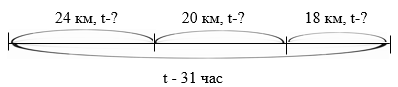 Постановка специальных вопросов- О чем задача?- Что требуется найти?- Что известно?- Какие величины присутствуют в задаче? 2 этап. Поиск плана решения.- Что нам необходимо знать, чтобы решить эту задачу? - Назовите формулу. 3 этап. Выполнение плана решения.- Какое действие будет первым, что мы должны найти? - Как мы это сделаем? - Что необходимо найти далее? - Как это сделать? - Какое действие следующее? - Какая для этого нужна формула? 4 этап. Проверка решения.- Как можно проверить, верно ли мы решили задачу? 5 этап. Формулировка ответа на вопрос задачи.- Какой у нас получился ответ? - 3 дня- 24 км- 20 км- 18 км- Они затратили на весь путь- Количество часов в каждый из трех дней- Формулу-  S = t*v- Общий путь- 24+20+18=62 (км)- Найти скорость, с которой двигался плот.- Путь разделить на время. 62:31=2 (км/ч).- Зная скорость мы можем найти время затраченное путешественниками в каждый день.- t = S : v- Можно составить обратную задачу.В первый день плот двигался со скоростью 12 часов, во второй – 10 часов, а в третий – 9 часов.П. Моделирование, преобразование модели.П. Выделение следствий.П. Самостоятельное осознание алгоритмов действий.К. Выражение своих мыслей с достаточной полнотой и точностью.Л. Следование в поведении моральным нормам и этическим требованиям.Р. Контроль, коррекция, оценка.7. Рефлексия деятельности (итог урока)- Ребята, какая задача перед нами сегодня стояла?- По какому плану мы работали?-  Удалось ли нам решить поставленную задачу?- Что было сложным? - Что показалось вам легким?- Сегодня за отличную работу пятерки получают….- Четверки. В следующий раз необходимо быть более внимательными и активными.- Научится делить многозначные числа на однозначные.а) выделяем неполное делимое…….- ДаП. Рефлексия способов и условий действия.Л. Самооценка на основе критерия успешности.Л. Адекватное понимание причин успеха/неуспеха в учебной деятельности.8. Этап информирования учащихся о домашнем задании- Откройте дневники и запишите домашнее задание. Станица 80, 81, задание №3 (б), №8.- Удачного вам дня, мне очень понравилось проводить с вами урок. До следующей встречи.Записывают.- До свидания!